                                                                                 РЕСПУБЛИКА КРЫМ                                                               ВЕРХОРЕЧЕНСКИЙ СЕЛЬСКИЙ СОВЕТ                                                                                                               БАХЧИСАРАЙСКИЙ РАЙОН                                                                      27 СЕССИЯ 1 СОЗЫВА                                                                         РЕШЕНИЕ 20  декабря 2016года                                                                                                № 280«Об утверждении объема межбюдждетных  трансфертов, передаваемых в 2017 году из бюджета  Верхореченского сельского поселения Бахчисарайского района Республики Крым в бюджет Бахчисарайского муниципального района на исполнение полномочий по осуществлению внешнего муниципального финансового контроля»            Руководствуясь  бюджетным Кодексом Российской Федерации , федеральным конституционным законом  от 21.03.2014 № 6-ФКЗ «О принятии в Российскую Федерацию Республики Крым и образовании в составе Российской Федерации новых субъектов Республики Крым и города федерального значения Севастополя» , федеральным законом от 06.10.2003 №131-ФЗ «Об общих принципах организации местного самоуправления в Российской Федерации» ,Уставом муниципального образования Верхореченское сельское поселение Бахчисарайского района Республики Крым, заключенным Соглашением                                 ВЕРХОРЕЧЕНСКИЙ СЕЛЬСКИЙ  СОВЕТ  РЕШИЛ:1.Утвердить объем межбюджетных трансфертов ,передаваемых  в 2017 году из бюджета Верхореченского сельского поселения в бюджет Бахчисарайского муниципального района на исполнение полномочий контрольно-счетного органа финансового контроля (Приложение №1, приложение  №2).2.Настоящее решение подлежит обнародованию на официальном Портале Правительства Республики Крым на странице Бахчисарайского муниципального района  bahch.rk.gov.ru в разделе  «Органы местного самоуправления» Муниципальные образования района, подраздел Верхореченское сельское поселение, а также на информационном стенде Верхореченского сельского совета, расположенного по адресу с. Верхоречье,  ул. Советская, 10.3.Решение вступает в силу с момента его принятия.Председатель Верхореченского                                                                  В.В.Акишевасельского совета –глава администрацииВерхореченского сельского поселения                                                                                   Приложение 2                                                                                 к решению     27    сессии I-го созыва                                                               Верхореченского  сельского совета                                                                   от  20.12.2016г.            №  280   Расчет объема межбюджетных трансфертов, передаваемых в 2017 году из бюджета  Верхореченского сельского поселения в бюджет Бахчисарайского муниципального района на исполнение полномочий контрольно-счетного органа  Верхореченского сельского поселения по осуществлению внешнего муниципального финансового контроля.Объем иных межбюджетных трансфертов из бюджета Поселения в бюджет Муниципального района на осуществление переданных полномочий контрольно счетного органа Поселения по осуществлению внешнего муниципального финансового контроля, рассчитывается по формуле:Vм.т. = Sо + Sн + Sп х Kтр.Vм.т.=504452 + 152344,51 + 455 х 0,134= 88072 = 88100Vм.т. - объем иных межбюджетных трансфертов, на осуществление выполнений полномочий контрольно – счетного органа поселения по осуществлению внешнего муниципального финансового контроля; Sо -  средняя оплата труда работника контрольно – счетного органа;Sн – начисленния на фонд оплаты труда;Sп-  прочие расходы на содержание работника контрольно – счетного органа;Kтр – Коэффициент трудозатрат на проведение контрольных и экспертно-аналитических мероприятийКоэффициент трудозатрат на проведение контрольных и экспертно-аналитических мероприятий рассчитывается по формуле: Kтр. = Tз :D = = 29 дней : 216,4 (раб. дней) = 0,134Tз - затраты рабочего времени на выполнение полномочий, предусмотренных Соглашением на осуществление переданных полномочий контрольно счетного органа Поселения по осуществлению внешнего муниципального финансового контроля;D - Количество рабочих дней в соответствующем бюджетном периоде (В связи с тем, что Контрольно- счетный орган муниципального образования является юридическим лицом, и самостоятельно выполняет функции определенные Законодательством по ведению финансово - хозяйственной деятельности при расчете количества рабочих дней исключается время затраченное сотрудниками на ведение бухгалтерского учета, делопроизводства, проведение кадровой, юридической работы и прочее). приложение №1                                                                                                                                                                     к решению ___   27 сессии  1 созыва                                                                                                                                                               Верхореченского сельского совета                                                                                                                                                                   №            от     20 декабря 2016 года                                                                                                                                                              Верхореченского сельского совета                                                                                                                                                                   №            от     20 декабря 2016 года                                                                                                                                                              Верхореченского сельского совета                                                                                                                                                                   №            от     20 декабря 2016 года                                                                                                                                                              Верхореченского сельского совета                                                                                                                                                                   №            от     20 декабря 2016 года—~т : f fig;Расчет трудозатрат для определения объема межбюджетных трансфертов, передаваемых в 2017 году из бюджета Верхореченского сельского  поселения в бюджет Бахчисарайского муниципального района на исполнение полномочий контрольно-счетного органа Верхореченскогосельского поселения по осуществлению внешнего муниципального финансового контроля—~т : f fig;Расчет трудозатрат для определения объема межбюджетных трансфертов, передаваемых в 2017 году из бюджета Верхореченского сельского  поселения в бюджет Бахчисарайского муниципального района на исполнение полномочий контрольно-счетного органа Верхореченскогосельского поселения по осуществлению внешнего муниципального финансового контроля—~т : f fig;Расчет трудозатрат для определения объема межбюджетных трансфертов, передаваемых в 2017 году из бюджета Верхореченского сельского  поселения в бюджет Бахчисарайского муниципального района на исполнение полномочий контрольно-счетного органа Верхореченскогосельского поселения по осуществлению внешнего муниципального финансового контроля—~т : f fig;Расчет трудозатрат для определения объема межбюджетных трансфертов, передаваемых в 2017 году из бюджета Верхореченского сельского  поселения в бюджет Бахчисарайского муниципального района на исполнение полномочий контрольно-счетного органа Верхореченскогосельского поселения по осуществлению внешнего муниципального финансового контроля—~т : f fig;Расчет трудозатрат для определения объема межбюджетных трансфертов, передаваемых в 2017 году из бюджета Верхореченского сельского  поселения в бюджет Бахчисарайского муниципального района на исполнение полномочий контрольно-счетного органа Верхореченскогосельского поселения по осуществлению внешнего муниципального финансового контроля23456Контроль за исполнением местного бюджета (при наличии рабочего времени)Ежеквартально1поселение(1п. * Здн ) *3 =9Экспертиза проектов местного бюджета1 .Заключение на проект бюджета на очередной год и плановые периоды - ежегодно2.Заключения на изменения в проекты бюджета текущего года один раз в квартал1поселение(1ч.д * Юдн) х 1 пос.=10( 1ч.д. * Здн.) * Зкв * 1п. = 9109Внешняя проверка годового отчета об исполнении местного бюджетаПроверка годового отчета об исполнении местного бюджета - ежегодно1поселение(1ч.д. * Юдн.) *1п.=1010Итого затрат рабочего времени29 чел дней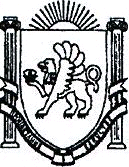 